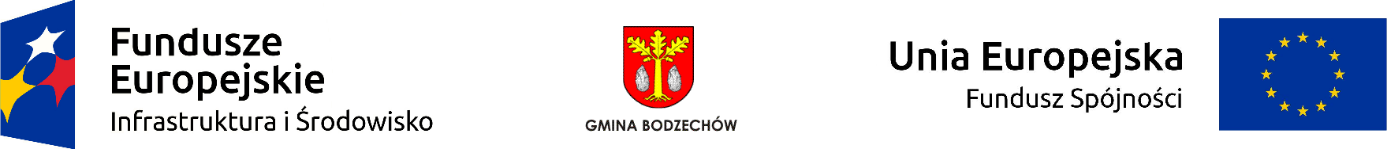 Załącznik nr 5 do SWZWzór oświadczenia o spełnianiu warunków udziału w postępowaniu (Znak sprawy: ZP.271.3.2021)ZAMAWIAJĄCY:Gmina Bodzechów zwana dalej „Zamawiającym”,ul. Mikołaja Reja 10, 27-400 Ostrowiec Świętokrzyski,NIP: 6611667096, REGON: 291009998,Nr telefonu: +48 (41) 2653838,Adres poczty elektronicznej: przetargi@ugb.pl,Adres strony internetowej: https://samorzad.gov.pl/web/gmina-bodzechowPODMIOT W IMIENIU KTÓREGO SKŁADANE JEST OŚWIADCZENIE:…………………………………………………..…..……………………………………………………………..…..………… (pełna nazwa/firma, adres, w zależności od podmiotu: NIP/PESEL, KRS/CEIDG)reprezentowany przez:…………………………………………………..…..……………………………………………………………..…..………… (imię, nazwisko, stanowisko/podstawa do reprezentacji)Na potrzeby postępowania o udzielenie zamówienia publicznego którego przedmiotem jest „Budowa sieci kanalizacji sanitarnej na terenie Gminy Bodzechów” , Część …….. prowadzonego przez Gminę Bodzechów, oświadczam że:1. Informacja o spełnianiu warunków udziału w postępowaniu: Oświadczam, że podmiot, w imieniu którego składane jest oświadczenie spełnia warunki udziału w postępowaniu określone przez Zamawiającego w zakresie opisanym w  Specyfikacji Warunków Zamówienia    .…………….……. (miejscowość), dnia ………….……. r. 								…………………………………………      (podpis)2. Informacja w związku z poleganiem wykonawcy na zasobach innych podmiotów: Oświadczam, że wykonawca, w imieniu którego składane jest oświadczenie, w celu wykazania warunków udziału w postępowaniu polega na zasobach następującego/ych podmiotu/ów: W zakresie warunku określonego w rozdziale ………….. SWZ polega na zasobach ………………………………………… (wskazanie podmiotu/ów udostępniającego zasoby).…………….……. (miejscowość), dnia ………….……. r. 								…………………………………………(podpis)3. Oświadczenie dotyczące podanych informacji:Oświadczam, że wszystkie informacje podane w powyższych oświadczeniach są aktualne i zgodne z prawdą.…………….……. (miejscowość), dnia ………….……. r. 								…………………………………………(podpis)Oświadczenie składane na podstawie art. 273 ust. 2 ustawy z dnia 11 września 2019 r. Prawo zamówień publicznych (Dz. U. z 2019 r., poz. 2019 z późn. zm.) - dalej: ustawa PzpDOTYCZĄCE WARUNKÓW UDZIAŁU W POSTĘPOWANIU